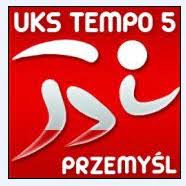 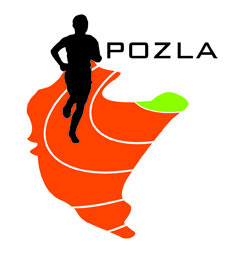 REGULAMIN ZAWODÓWORGANIZATOR:		Podkarpacki Okręgowy Związek Lekkiej Atletyki,
					UKS Tempo 5 PrzemyślTERMIN I MIEJSCE:		21.05.2022 (sobota) – godz. 15.00, młot 13.30                                                          Stadion szkolny „Juwenia”  w Przemyślu ul. Dworskiego 98 PROGRAM ZAWODÓW: 	MISTRZOSTWA WOJ. PODKARPACKIEGO U-16KOBIETY:100m, 300m, 600m, 1000m, 80m ppł, 300m ppł,
w dal, wzwyż, wieloskok,  
kula, oszczep, dysk, młot, 4x100m
MĘŻCZYŹNI:
100m, 300m, 600m, 1000m, 110m ppł, 300m ppł, 
w dal, wzwyż, wieloskok, 
kula, oszczep, dysk, młot, 4x100m
KOKURENCJE MITYNGU POZLA
100m, 400m, 800m, 100m ppł K, 110m ppł M 
w dal, trójskok, wzwyż  
kula, oszczep, dysk, młotELIMINACJE SZTAFET DO OOM (U18)
4x100m K i M, 4x400m K i MChód 3km K i 5km M w ramach Mistrzostw U-16 odbędzie się na zawodach w Stalowej Woli w dniu 28.05UCZESTNICTWO: 		Prawo startu mają zawodnicy posiadający aktualne badania lekarskie,  
 					oraz ważną licencję zawodniczą PZLA. Klasyfikacja Mistrzostw 
 					woj. Podkarpackiego U-16 prowadzona będzie dla zawodników zrzeszonych   					w klubach LA woj. Podkarpackiego urodzonych w roku 2007 i młodsi.  Warunkiem przyznania medali w ramach Mistrzostw jest ukończenie konkurencji przez min. 3 zawodników. Zawodnik w ramach Mistrzostw ma prawo startu w 2 konkurencjach indywidualnych i sztafecie.  ZGŁOSZENIA:		obowiązuje wyłącznie system zgłoszeń elektronicznych pod adresem: 						http://starter.pzla.pl/ 
					system zgłoszeń otwarty jest do godz. 22.00 w dniu 19.05.2022 					Zgłoszenia zawodników tylko z ważną licencją PZLA.  					Nie ma możliwości dopisywania zawodników poza systemem zgłoszeń.NAGRODY:			za miejsca I-III medale (Mistrzostwa woj. Podkarpackiego U-16)	FINANSE: 			Koszty organizacyjne zawodów pokrywają organizatorzy, koszty osobowe – zgłaszające kluby lub inne organizacje,
Startowe – 10zł od konkurencji (kluby spoza woj. podkarpackiego)
Członkowie POZLA – start bezpłatny
UWAGA! Brak wykreślenia w panelu lub odpowiednio szybkiego zgłoszenia (telefonicznie do godz. 12.00 w dniu zawodów) zawodników niestartujących będzie skutkować naliczeniem opłaty startowej 
10zł od konkurencji. Dotyczy również klubów z woj. Podkarpackiego! Uwagi:Obowiązkowe numery startowe.W biegach na 100m K i M eliminacje oraz finały (do biegów finałowych kwalifikuje się po 8 najlepszych wyników eliminacji). - Finał A – najlepsi zawodnicy OPENPozostałe biegi odbędą się w seriach na czasKomunikat zawodów po mityngu, do pobrania ze strony internetowej POZLA Zgodnie z art. 38 „Ustawy o Sporcie” z 25.06.2010r. obowiązek ubezpieczenia zawodników od NNW należy do klubu, którego zawodnik jest reprezentantemZawodnik przystępując do startu w zawodach oświadcza, że:- zapoznał się z treścią niniejszego Regulaminu i zobowiązuje się do jego przestrzegania.- wyraża zgodę na nieodpłatne utrwalenie wizerunku w formie rejestracji foto i video, a także publikację i udostępnienie wizerunku w dokumentach sprawozdawczych, wydawnictwach oraz w Internecie przez Podkarpacki Okręgowy Związek Lekkiej AtletykiZawody zostaną dofinansowane ze środków dotacji Województwa Podkarpackiego 
oraz środków sponsorskich firmy PKN ORLEN

    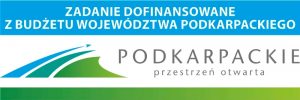 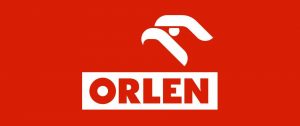 